Publicado en Madrid el 26/06/2019 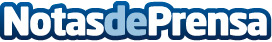 Desde Lefebvre exponen las principales preocupaciones de los españoles en Reino Unido a causa del Brexit Juan Duarte Cuadrado, director general de Españoles en el Exterior y de Asuntos Consulares: "hemos intentado llegar a todos los lugares del Reino Unido con nuestra Ventanilla Única". Lefebvre presenta el Memento '1.000 preguntas sobre expatriación', manual de consulta para todas las dudas relacionadas con la expatriación de trabajadoresDatos de contacto:Redacción91 411 58 68      Nota de prensa publicada en: https://www.notasdeprensa.es/desde-lefebvre-exponen-las-principales Categorias: Internacional Derecho Finanzas Sociedad http://www.notasdeprensa.es